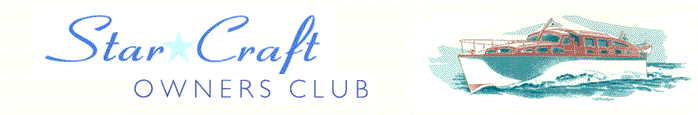 Boat Archives  -  ‘Cignus’Do you know more about this boat? Tell us!HistoryLength25’Prior NamesYear Built1954Build No.25/30Beam7’6Hull ConstructionDraft2’6Deck ConstructionEngine MakeSuperstructure StyleEngine SizeNumber of BerthsEngine Fuel TypeLocationOn build sheets. Where is she now? Name change maybe?